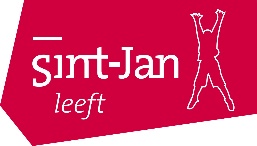 Sint-JanscollegeHoensbroekBijeenkomst klankbordgroep TTO - woensdag 18 september 2019
Aanwezig: Ellen Offermans, Babette Ahrens, Jean Kisters, Nancy Schermer, Agnes van der Horst, Gaby Gijsberts, Martin Molenaar, Wim Mastenbroek, Daniëlle Bussmann, Nicole Hendrix, Laurien Sakic. Afgemeld/afwezig: Nikki Beulens, Ruby van Dinther, Susan van Waterschoot1 + 2: Opening/ Kennismaking + samenstelling klankbordgroep Voorstelrondje. Nieuwe leden: Wim Mastenbroek (zoon in B1GT) + Daniëlle Bussmann (zoon in B1HT en dochter in V4DT).Nieuwe teamleider TTO (ter vervanging van Ger Zwitserloot): Nicole Hendrix.3: Notulen bijeenkomst d.d. 26-06-2019 (zie website)(Punt 5) Use of English: misschien verschil maken tussen onder- en bovenbouw?  dit zal nog besproken worden in de TTO-stuurgroep.Overige opmerkingen/tips m.b.t. Use of English: leerlingen niet te negatief benaderen!Binnen de klassen zelf: niet subjectief, leerlingen gelijk behandelen.Als een docent C/D geeft: uitleggen, aangeven hoe dit verbeterd kan worden. Beoordeling niet pas met rapport geven, maar al eerder in het trimester.Bij meerdere onvoldoende beoordelingen/geen verbetering: opstel laten schrijven.Oud-leerlingen vragen wat zij eraan gehad hebben  uitnodigen in klas 3 e.d. (Rondvraag) eventuele samenwerking TTO-klankbordgroep en algemene klankbordgroep: is er al meer bekend?  Op 2 oktober zal er een oriënterend gesprek plaatsvinden met twee ouders van de algemene klankbordgroep om dit te bespreken.(Punt 9) IB-uitreiking 25 oktober: is deze uitreiking ook voor de ouders?  Jazeker!4: JaarplanningDe TTO-jaarplanning wordt uitgedeeld en besproken. De TTO-jaarplanning zal niet meer apart worden opgenomen op de schoolsite: de tto-activiteiten worden geïntegreerd in de algemene jaarplanning. Alle data klankbordgroep:woensdag 18 september 2019woensdag 11 december 2019woensdag 18 maart 2019 woensdag 1 juli 20195: RomereisDit is de eerste keer dat we naar Rome gaan met TTO-5 (deze reis komt in plaats van de reis naar Londen, o.a. om ook de gymnasiasten te bedienen). Het programma is klaar, maar mist op dit moment nog een beetje het TTO-karakter. Niet alle begeleidende docenten zijn TTO-docenten, dat maakt het lastig om alles in het Engels te doen.Even afwachten hoe deze eerste keer bevalt en welke zaken eventueel gewijzigd/toegevoegd kunnen worden om de reis meer “TTO” te maken.  6. Uitwisseling klas 3 China en Servië oktober 2019Vijfde keer dat we uitwisselen met de Starina Novak school in Servië, deze samenwerking verloopt goed. De uitwisseling met China verloopt minder soepel: dit is al de derde school in China, de communicatie verloopt stroef en een tegenbezoek van de Chinezen blijft onzeker. Bovendien veel ‘perikelen’ rond de visumaanvraag. Het is dan ook heel onzeker of we de uitwisseling met China in de toekomst nog zullen voortzetten: we oriënteren ons daarom nu ook op andere landen.7: Global Perspectives klas 4Vorig jaar was de eerste keer dat we hebben deelgenomen aan Cambridge Global Perspectives in leerjaar 4. De voorbereiding vond plaats tijdens de lessen Social Studies. Deze twee lesuren per week bleken bij nader inzien toch wat krap om zowel het programma van Social Studies als van Global Perspectives aan te bieden.De resultaten zijn onlangs bekend geworden: deze vielen wat tegen (meerdere leerlingen met een onvoldoende), maar voor een eerste keer en vergeleken met de resultaten van andere, meer ervaren scholen vielen de resultaten toch ook wel weer best mee en zijn we niet geheel ontevreden.Leerlingen met een onvoldoende zullen geen Cambridge-certificaat ontvangen, maar er komt wel een vermelding van deelname aan het Cambridge Global Perspectives programma op het TTO senior certificate dat de leerlingen bij hun vwo-diploma ontvangen. De beoordeling voor Global Perspectives wordt omgerekend naar een cijfer dat meetelt als profielwerkstuk in het combinatiecijfer (TTO-leerlingen hebben door deelname aan Cambridge Global Perspectives dus vrijstelling voor het schrijven van een profielwerkstuk). Leerlingen hebben de mogelijkheid dit cijfer te herkansen door alsnog een profielwerkstuk te schrijven in klas 5 (in het Engels).Opmerking ouders: jammer van tegenvallende resultaten, deze eerste lichting leerlingen wordt een beetje de dupe van het feit dat dit programma voor de eerste keer werd aangeboden.  M.i.v. dit schooljaar (2019-2020)  is er één lesuur per week extra voor Social Studies/Cambridge Global Perspectives. We verwachten dat dit tot betere resultaten zal leiden.8/9: ingebrachte agendapunten/W.V.T.S.L./ rondvraagIs er al meer bekend over de IB-examens in mei?  één van de twee examens valt weer samen met een examen van het CSE, dat IB-examen zal naar verwachting verplaatst worden van de middag naar de avond. Meer info hierover volgt.Gezien de resultaten voor Global Perspectives in leerjaar 4 is het belangrijk dat het examen van Cambridge English Language & Literature voor deze groep (huidige V5) beter gaat: er bovenop zitten dus!  Hiervan zijn wij en onze collega’s Engels zich bewust en we zullen hier alles aan doen!Is het ook mogelijk om de TTO-ouderbijdrage in 4 termijnen te betalen?  het is sowieso mogelijk om deze bijdrage in 10 termijnen te betalen, of betaling in 4 termijnen ook mogelijk is zullen we navragen. Ouders ontvangen aan het begin van het schooljaar automatisch een betalingslink via de mail voor het volledige bedrag, als men liever in termijnen wil betalen dient men dit door te geven aan de TTO-coördinator/teamleider.Wat is het level/niveau van TTO-leerlingen aan het eind van hun TTO-opleiding?  C1/C2 ERK (Europees Referentiekader)10: SluitingVolgende vergadering: woensdag 11 december 2019, 19:00 uur